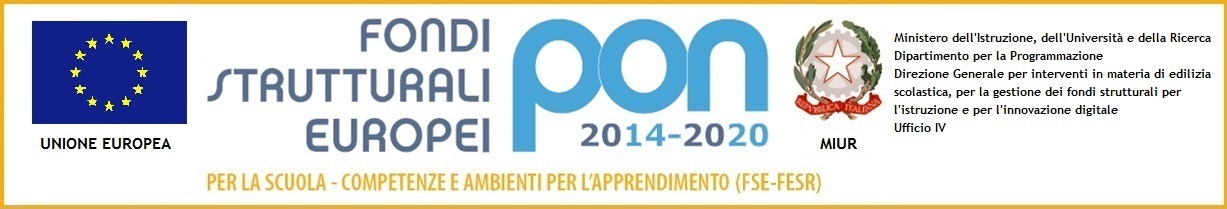 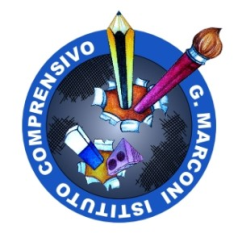 Istituto Comprensivo “G. Marconi” Via De Gasperi, 4 – 26041 CasalmaggioreTel. 0375285611 – Fax 0375285697C.F.81002130193Ai genitori dell’ IC Marconi A tutto il personale dell’ IC MarconiOggetto: Auguri di Buone festeCarissimi, il Comitato di Casalmaggiore della  Croce Rossa Italiana, per portare i propri auguri di buone feste a tutti,  ha voluto omaggiare ogni classe dell’ Istituto con il calendario CRI 2017 realizzato a scopo benefico. Mi associo volentieri e aggiungo qualche riflessione.In un clima sempre meno propenso all’amicizia e alla solidarietà, lasciatemi credere che questi antichi e calpestati valori possano essere ancora condivisi con tutti voi.  Lasciatemi sperare che i venditori di odio non avranno la meglio, lasciatemi auspicare la pace e il rispetto intorno a noi. Lasciatemi augurare a tutti voi, oltre ogni credo, oltre ogni religione, di trascorrere  questi giorni di festa in pace e serenità. Sinceri auguri di buone feste a tutti.									La Dirigente Scolastica									        Cinzia Dall’AstaP.S.  frivolo: Nel calendario della Croce Rossa ci sono anch’io!